Unit 2 Lesson 3: Dilations with no Grid1 Points on a Ray (Warm up)Student Task StatementFind and label a point  on the ray whose distance from  is twice the distance from  to .Find and label a point  on the ray whose distance from  is half the distance from  to .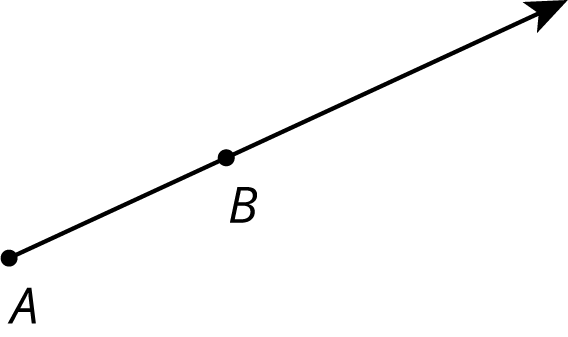 2 Dilation Obstacle CourseImages for Launch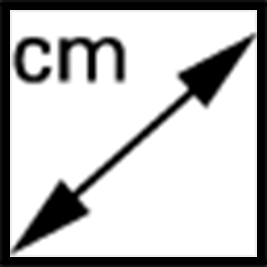 Student Task StatementHere is a diagram that shows nine points.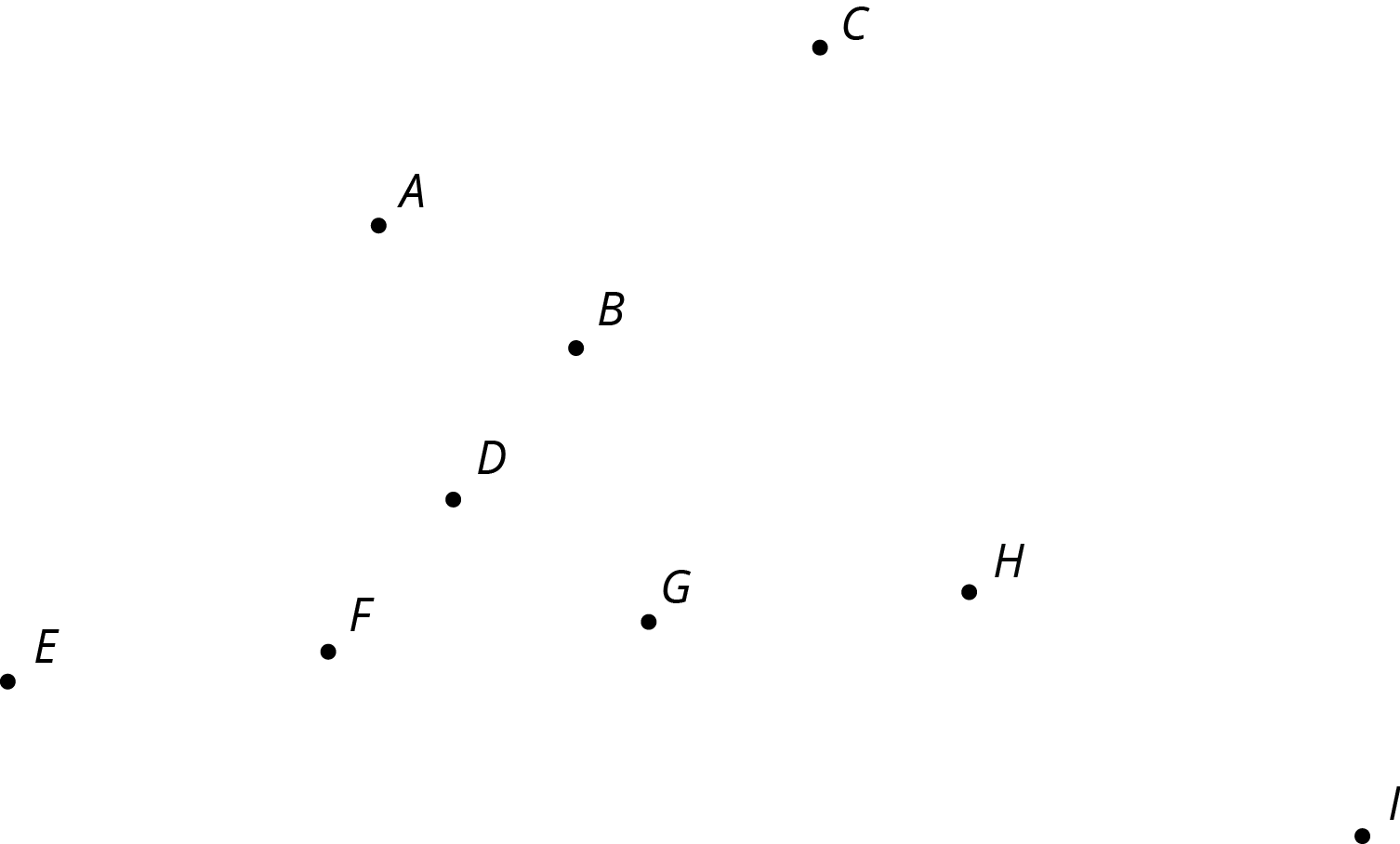 Dilate  using a scale factor of 5 and  as the center of dilation. Which point is its image?Using  as the center of dilation, dilate  so that its image is . What scale factor did you use?Using  as the center of dilation, dilate  so that its image is . What scale factor did you use?To dilate  so that its image is , what point on the diagram can you use as a center?Dilate  using  as the center and a scale factor of . Which point is its image?Describe a dilation that uses a labeled point as its center and that would take  to .Using  as the center of dilation, dilate  so that its image is itself. What scale factor did you use?3 Getting PerspectiveImages for Launch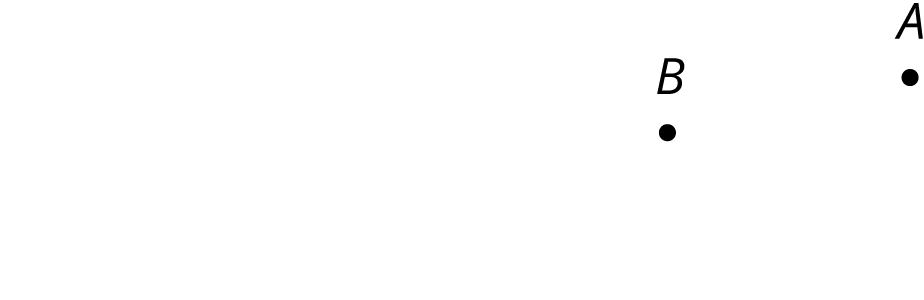 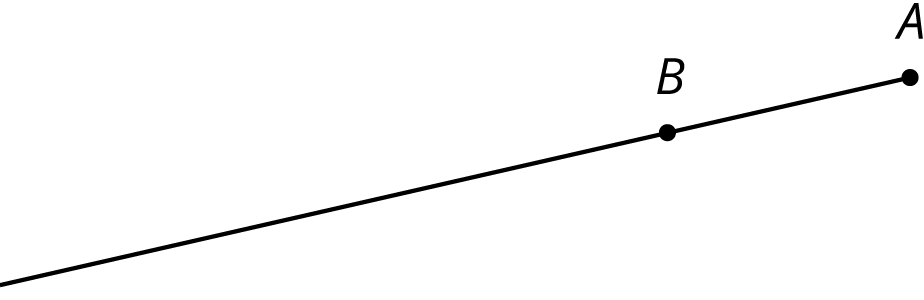 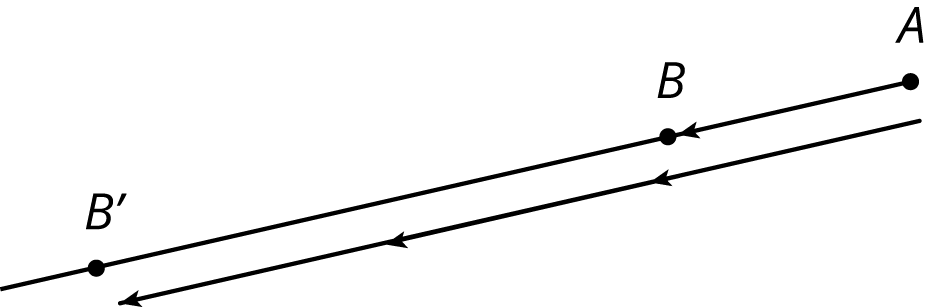 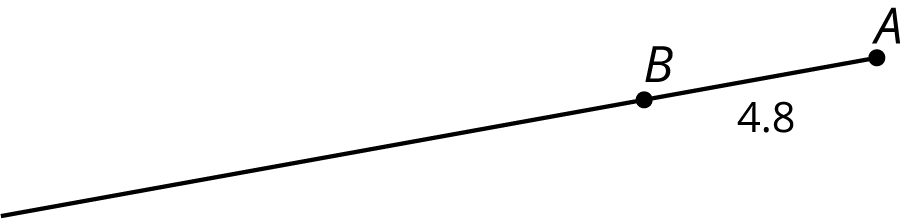 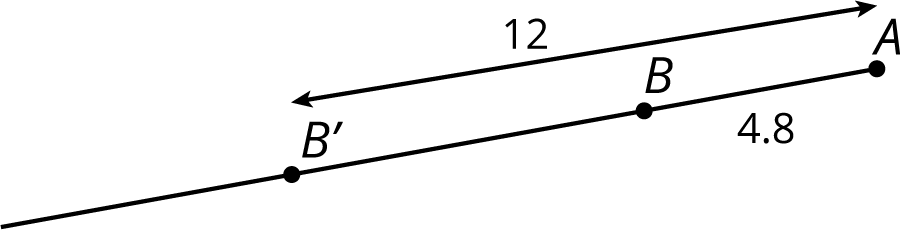 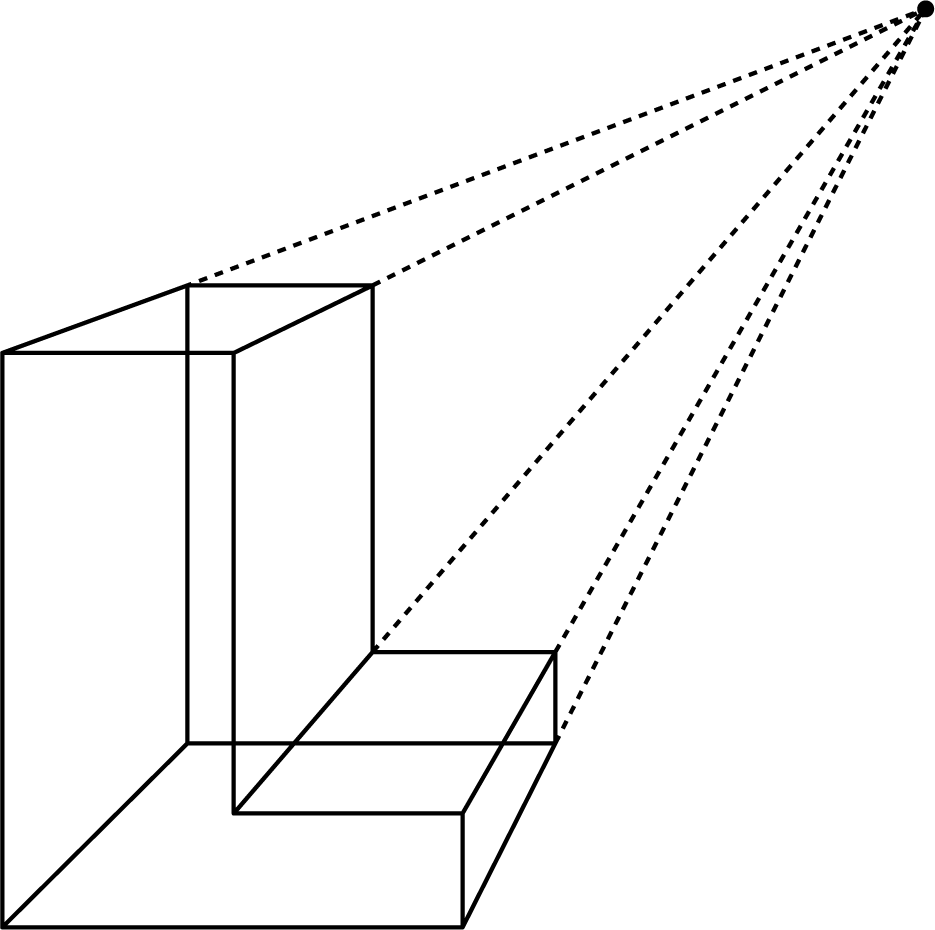 Student Task StatementUsing one colored pencil, draw the images of points  and  using  as the center of dilation and a scale factor of 4. Label the new points  and .Using a different color, draw the images of points  and  using  as the center of dilation and a scale factor of . Label the new points  and .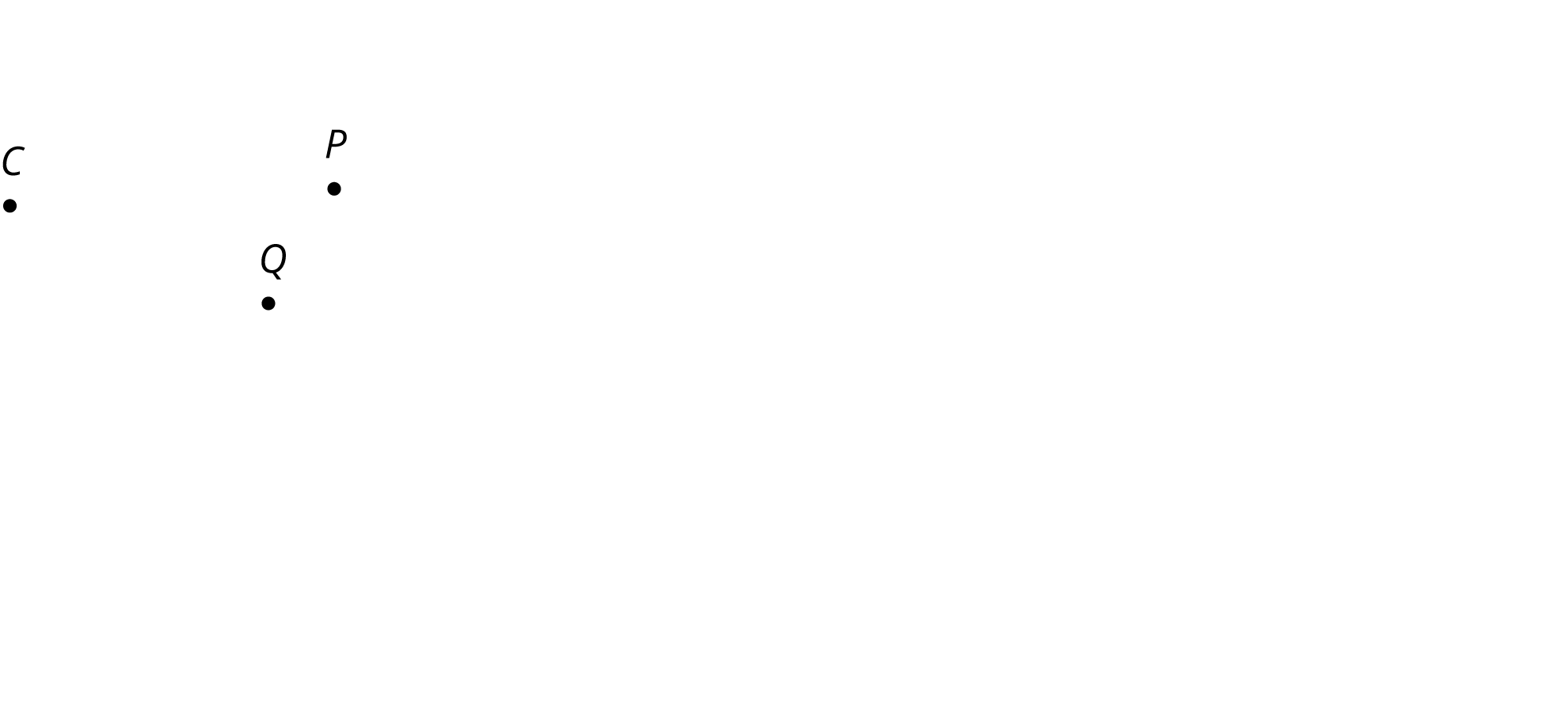 
Pause here so your teacher can review your diagram. Your teacher will then give you a scale factor to use in the next part.Now you’ll make a perspective drawing. Here is a rectangle.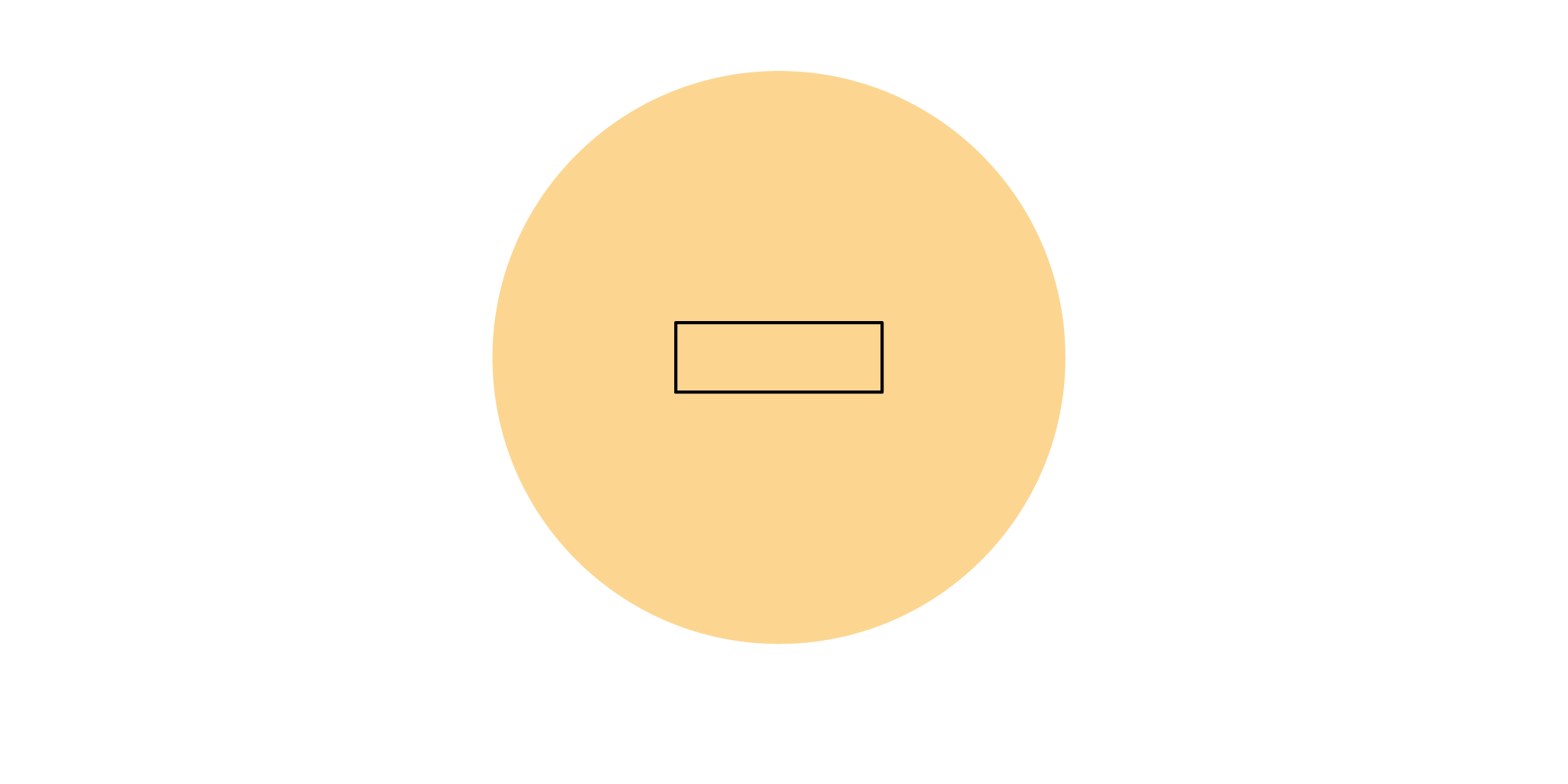 Choose a point inside the shaded circular region but outside the rectangle to use as the center of dilation. Label it .Using your center  and the scale factor you were given, draw the image under the dilation of each vertex of the rectangle, one at a time. Connect the dilated vertices to create the dilated rectangle.Draw a segment that connects each of the original vertices with its image. This will make your diagram look like a cool three-dimensional drawing of a box! If there’s time, you can shade the sides of the box to make it look more realistic.Compare your drawing to other people’s drawings. What is the same and what is different? How do the choices you made affect the final drawing? Was your dilated rectangle closer to  than to the original rectangle, or farther away? How is that decided?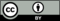 © CC BY Open Up Resources. Adaptations CC BY IM.